Дикие звери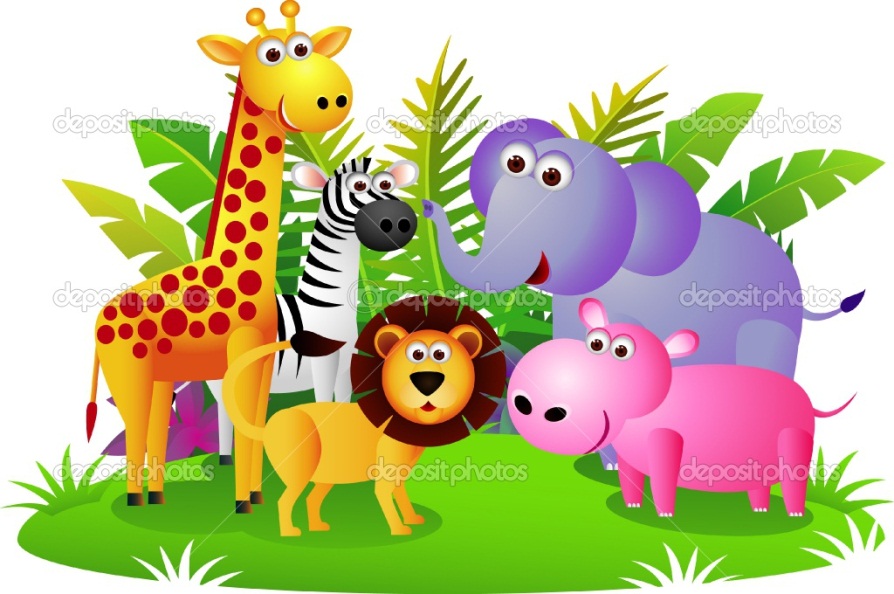 Find and circle Russian words forbear
camel
crocodile
deer 
lion 
zebraelephant
fox
giraffe
hare
hippopotamus


snake
squirrel
tiger
whale
wolf
Домашние животные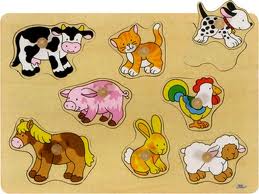 Find and circle Russian words forgoatcowcatsheepramhorsechickendogdonkeyroosterduckgooseturkeyЗАЯЦЛАБТВБМЕДВЕДЬИГЕЕДЕЖВЗИГКГЯКИТЛМНРОЕПРСТУВОЛКМСЛОНФЕХИЦОЧШЗЕБРАСЩТБЕЛКАБЮАЯАЪЫЬЭОЛЕНЬБЖИРАФЮВГДЕКРОКОДИЛЗИКОЗАФПЕТУХОГИНДЮКАБВРСОБАКАДЛООВЦАЛОШАДЬВНГРЗШОСЁЛАЙЫАМКЧЬЯИХЪПНДАУТКАКУРИЦАГУСЬ